TEA Curriculum Monthly Lesson Plan for “CUP ROOM” 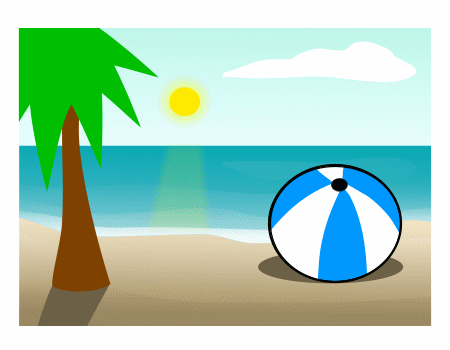 Month: Theme:  Spring things & OppositesGross Motor DevelopmentSocial Development●Practice gymnastic skills (handstands, cartwheels)●Jumping over objects with both feet●Crabwalks●Greeting teacher and friends by name●”Please”, “Thank you”, “Excuse me”●Respecting propertyFine Motor DevelopmentCognitive Development●Scribbling with crayons and markers●Playing with pipettes and spray bottles●Exploring snaps, buttons and zippers●Locating items relating to another object (in the box, outside the box, etc)●Locating items relating to furniture (under the table, behind the chair, inside the drawer)●Identifying the colors of  the rainbowLanguage DevelopmentSensory and Science●Naming the colors of the rainbow●Read books about opposites (One Fish, Two Fish by Dr. Seuss)●ABC’s and 123’s●Differentiating textures (rough or smooth)●Differentiating flavors (sweet or sour)●Differentiating sounds (loud or quiet)Family InvolvementSongsWe hope your family can partake in several Spring time activities! Consider flying a kite together or picking flowers to create a bouquet. ●”Pretty Flowers”●”Hokey, Pokey”●”Two Little Blue Birds”